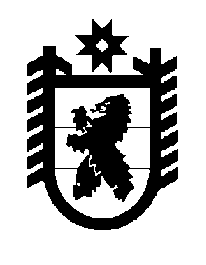 Российская Федерация Республика Карелия    ПРАВИТЕЛЬСТВО РЕСПУБЛИКИ КАРЕЛИЯПОСТАНОВЛЕНИЕот  7 апреля 2016 года № 129-Пг. Петрозаводск О внесении изменений в Положение о Министерстве сельского, рыбного и охотничьего хозяйства  Республики Карелия Правительство Республики Карелия п о с т а н о в л я е т:Внести в пункт 9 Положения о Министерстве сельского, рыбного и охотничьего хозяйства Республики Карелия, утвержденного постанов-лением Правительства Республики Карелия от 8 октября 2010 года № 209-П (Собрание законодательства Республики Карелия, 2010, № 10, ст. 1300; 2011, № 3, ст. 336; № 12,  ст. 2081; 2012, № 9, ст. 1623; № 11, ст. 2027; 2013, № 2, ст. 250; № 6, ст. 1006; № 12, ст. 2282; 2014, № 2, ст. 207; № 4, ст. 596; № 7, ст. 1300;  2015, № 2, ст. 218; № 3, ст. 468; № 6, ст. 1144; Официальный интернет-портал правовой информации (www.pravo.gov.ru), 17 декабря             2015 года, № 1000201512170007), следующие изменения:дополнить подпунктом 153 следующего содержания:«153) реализует в установленных сферах деятельности мероприятия по содействию развитию конкуренции в Республике Карелия;»;абзац пятый подпункта 20 признать утратившим силу.           Глава Республики  Карелия                       			      	        А.П. Худилайнен